共青团漯河市委文件漯团字〔2019〕8号关于印发2019年全市团的基层建设基石工程工作台账的通知各县区团委，经济技术开发区团工委，市城乡一体化示范区、西城区、市直及驻漯各单位团组织：按照《共青团漯河市委关于印发〈全市团的基层建设基石工程方案〉的通知》（漯团字〔2019〕3号）要求，团市委制定了《2019年全市团的基层建设基石工程工作台账》，现印发给你们，请按照台账要求，抓好贯彻落实。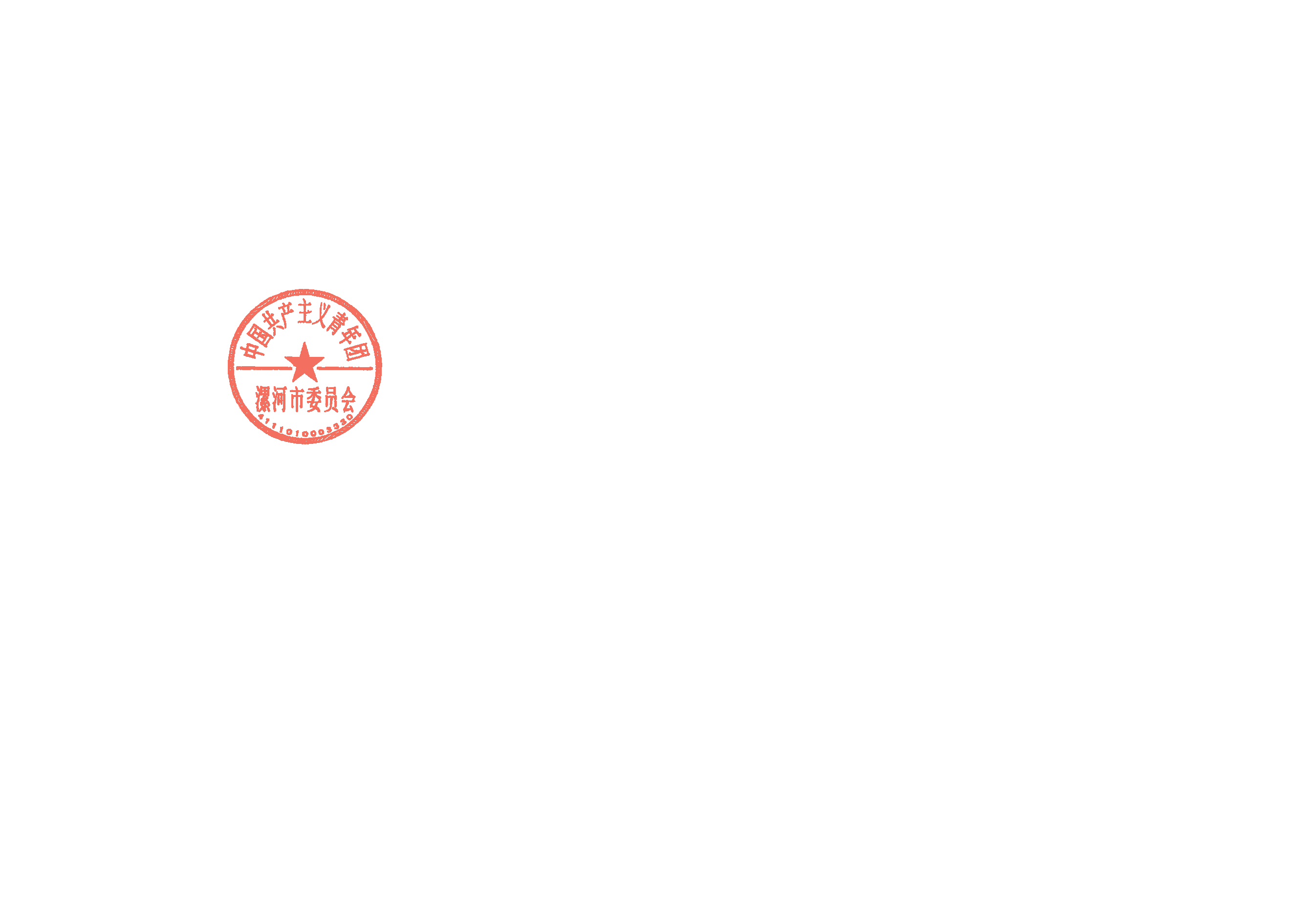 共青团漯河市委         2019年5月7日    2019年全市团的基层建设基石工程工作台账共青团漯河市委办公室               2019年5月7日印发领域类别主要内容完成时间责任单位责任单位团市委责任部室责任人责任人中职中学团组织建立团教协作长效机制，建立市、县（区）教育团工委2019年10月市教育局青工委各县（区）团委市教育局青工委各县（区）团委学校少年部鲁颜召鲁颜召中职中学团组织规范基层团务，严格落实团员发展规划和发展细则2019年10月市教育局青工委各县（区）团委市教育局青工委各县（区）团委学校少年部鲁颜召鲁颜召中职中学团组织在50%的市县（区）级中学建立团校，并开展团员教育2019年06月市教育局青工委各县（区）团委市教育局青工委各县（区）团委学校少年部鲁颜召鲁颜召中职中学团组织符合建立团组织的学校全部建立团组织，实现团组织对学校全覆盖2019年10月市教育局青工委各县（区）团委市教育局青工委各县（区）团委学校少年部鲁颜召鲁颜召中职中学团组织实行班级团支部和班委会一体化运行2019年11月市教育局青工委各县（区）团委市教育局青工委各县（区）团委学校少年部鲁颜召鲁颜召中职中学团组织建立健全“团队衔接”机制，抓好团前教育和仪式教育2019年11月市教育局青工委各县（区）团委市教育局青工委各县（区）团委学校少年部鲁颜召鲁颜召中职中学团组织落实“三会两制一课”制度2019年11月市教育局青工委各县（区）团委市教育局青工委各县（区）团委学校少年部鲁颜召鲁颜召高校团组织规范校团委、系团总支和班级团支部建设，按时完成换届工作2019年11月漯河职院团委漯河医专团委漯河技师学院团委漯河食品职业学院团委漯河职院团委漯河医专团委漯河技师学院团委漯河食品职业学院团委学校少年部鲁颜召鲁颜召高校团组织全面落实班级团支部和班委会一体化运行机制2019年11月漯河职院团委漯河医专团委漯河技师学院团委漯河食品职业学院团委漯河职院团委漯河医专团委漯河技师学院团委漯河食品职业学院团委学校少年部鲁颜召鲁颜召高校团组织规范基层团务，严格落实团员发展规划和发展细则2019年10月漯河职院团委漯河医专团委漯河技师学院团委漯河食品职业学院团委漯河职院团委漯河医专团委漯河技师学院团委漯河食品职业学院团委学校少年部鲁颜召鲁颜召高校团组织落实“三会两制一课”制度2019年11月漯河职院团委漯河医专团委漯河技师学院团委漯河食品职业学院团委漯河职院团委漯河医专团委漯河技师学院团委漯河食品职业学院团委学校少年部鲁颜召鲁颜召高校团组织建立完善教工团支部2019年11月漯河职院团委漯河医专团委漯河技师学院团委漯河食品职业学院团委漯河职院团委漯河医专团委漯河技师学院团委漯河食品职业学院团委学校少年部鲁颜召鲁颜召县（区）直单位团组织深化县（区）直单位团组织建设，探索成立青年工作委员会，做到组织架构完善、队伍健全、作用发挥好、换届及时2019年07月各县区团委经济技术开发区团工委市城乡一体化示范区团组织西城区团组织各县区团委经济技术开发区团工委市城乡一体化示范区团组织西城区团组织组织部辛光辉辛光辉县（区）直单位团组织掌握县（区）直单位应建未建团组织单位情况，推动建立团组织2019年07月各县区团委经济技术开发区团工委市城乡一体化示范区团组织西城区团组织各县区团委经济技术开发区团工委市城乡一体化示范区团组织西城区团组织组织部辛光辉辛光辉县（区）直单位团组织建立一支不低于10人的青年志愿服务队伍，每月至少开展一次志愿服务活动2019年06月各县区团委经济技术开发区团工委市城乡一体化示范区团组织西城区团组织各县区团委经济技术开发区团工委市城乡一体化示范区团组织西城区团组织组织部辛光辉辛光辉功能区团建建立市城乡一体化示范区团工委2019年08月市城乡一体化示范区团组织市城乡一体化示范区团组织组织部辛光辉辛光辉功能区团建建立西城区团工委2019年08月西城区团组织西城区团组织组织部辛光辉辛光辉乡镇农村团组织深化乡镇实体化大团委建设，按时换届，推动学校、农村专业合作社、农村等基层单位建立团组织，消除团建空白点2019年07月各县区团委经济技术开发区团工委市城乡一体化示范区团组织西城区团组织各县区团委经济技术开发区团工委市城乡一体化示范区团组织西城区团组织组织部辛光辉乡镇农村团组织深化乡镇青年之家建设，每个乡镇至少建一个青年之家，每月至少开展两次有影响力的活动，活动开展情况以青年之家平台录入为准2019年10月各县区团委经济技术开发区团工委市城乡一体化示范区团组织西城区团组织各县区团委经济技术开发区团工委市城乡一体化示范区团组织西城区团组织组织部辛光辉乡镇农村团组织开展春雁行动，鼓励外出务工青年返乡创业，每个乡镇至少推荐20名2019年05月各县区团委经济技术开发区团工委市城乡一体化示范区团组织西城区团组织各县区团委经济技术开发区团工委市城乡一体化示范区团组织西城区团组织组织部辛光辉乡镇农村团组织建立一支不低于20人青年志愿者服务队，每月至少开展两次志愿服务活动2019年06月各县区团委经济技术开发区团工委市城乡一体化示范区团组织西城区团组织各县区团委经济技术开发区团工委市城乡一体化示范区团组织西城区团组织组织部辛光辉街道社区团组织深化区域化团建，推进社区建立团组织，每个街道至少要建立一个社区青年之家，开设“青社学堂”，建立服务型团组织2019年10月郾城区团区委源汇区团区委召陵区团区委经济技术开发区团工委市城乡一体化示范区团组织西城区团组织郾城区团区委源汇区团区委召陵区团区委经济技术开发区团工委市城乡一体化示范区团组织西城区团组织组织部辛光辉街道社区团组织推进青年志愿者工作，每个街道至少要建立一支不低于20人的青年志愿服务队，围绕文明创建、社区服务等各方面每月至少开展两次志愿服务活动2019年10月郾城区团区委源汇区团区委召陵区团区委经济技术开发区团工委市城乡一体化示范区团组织西城区团组织郾城区团区委源汇区团区委召陵区团区委经济技术开发区团工委市城乡一体化示范区团组织西城区团组织组织部辛光辉国有企业团建规范组织建设，理顺内部机构隶属关系，规范企业分支机构团的组织设置2019年08月各县区团委经济技术开发区团工委市城乡一体化示范区团组织西城区团组织各县区团委经济技术开发区团工委市城乡一体化示范区团组织西城区团组织组织部辛光辉国有企业团建深化青年岗位能手、青年安全生产岗等岗位建功品牌载体，培育青年典型，引领团员青年在企业生产经营中立足岗位、敬业奉献。2019年10月各县区团委经济技术开发区团工委市城乡一体化示范区团组织西城区团组织各县区团委经济技术开发区团工委市城乡一体化示范区团组织西城区团组织组织部辛光辉非公企业团建深化产业集聚区、产业园区、电商产业园区团建，摸清底数，掌握实情，已建立党组织的非公企业实现应建尽建2019年08月各县区团委经济技术开发区团工委市城乡一体化示范区团组织西城区团组织各县区团委经济技术开发区团工委市城乡一体化示范区团组织西城区团组织组织部辛光辉非公企业团建结合非公企业实际情况，围绕企业发展开展工作，激发企业团员青年立足岗位，敬业奉献2019年10月各县区团委经济技术开发区团工委市城乡一体化示范区团组织西城区团组织各县区团委经济技术开发区团工委市城乡一体化示范区团组织西城区团组织组织部辛光辉市直单位团组织深化党建带团建，按照漯组通〔2015〕64号文件要求规范市直单位团组织建设，做到组织机构完善、队伍健全、按时换届，发挥团组织作用2019年07月市直单位团组织组织部组织部辛光辉辛光辉市直单位团组织成立不低于10人的青年志愿者队伍，并结合单位实际开展志愿服务活动2019年05月市直单位团组织组织部组织部辛光辉辛光辉市直单位团组织掌握机构改革后市直单位应建未建团组织的单位数量和情况，推动成立团组织2019年10月组织部组织部辛光辉辛光辉新兴青年领域团建市青年企业家协会团建2019年07月市青年企业家协会青年发展部青年发展部赵  博赵  博新兴青年领域团建指导符合建团条件的市青年企业家协会会员企业建立团组织2019年10月市青年企业家协会青年发展部青年发展部赵  博赵  博新兴青年领域团建指导青年志愿者协会、公益顺风车协会、农村音乐教育协会、三铭吾公益中心、漯河市车友协会等社会组织建立团组织，密切与街舞联盟、快递小哥等新兴青年群体的联系，并指导建立团组织，发挥团组织对其成员的引领作用2019年07月社联部社联部窦戈苒窦戈苒驻村第一团支书工作按照团省委工作要求选派驻村第一团支书，指导第一团支书开展工作，做好工作情况汇总、上报、归档，指导第一团支书在农村团建、助力脱贫攻坚等工作中发挥作用2019年11月舞阳县团委组织部组织部辛光辉辛光辉青年之家建好用活青年之家，每个乡镇（街道）至少建立一个青年之家，青年之家应建建设要做到标识明显，制度健全，凸显“四好”在身边2019年07月各县区团委经济技术开发区团工委市城乡一体化示范区团组织西城区团组织组织部组织部辛光辉辛光辉青年之家要结合青年之家实际，策划设计开展团员青年喜欢的活动，每个青年之家要推出一项品牌化、制度化开展的亮点活动，每月至少开展两次活动，活动开展情况以青年之家平台录入情况为准2019年10月各县区团委经济技术开发区团工委市城乡一体化示范区团组织西城区团组织组织部组织部辛光辉辛光辉